DAYBEFORE SCHOOL CLUBSLUNCH CLUBSAFTER SCHOOL  CLUBSCOMPETITIVE FIXTURE 1COMPETITIVE FIXTURE 2LOCAL AREA CLUBS(FEES APPLY)MONYEAR 8/9 GIRLS BASKETBALL LHNBTEC INTERVENTION RGR PE1ALL YEARS TABLE TENNIS CLUB DWY GBDYEAR 8 GIRLS BASKETBALL LHNTUESMORNING FITNESS GBD 7:15-7:45YEAR 10 BASKETBALL GBDYEAR 9 BASKETBALL RGRYEAR 9 GIRLS BASKETBALL LHNYEAR 11 BOYS BASKETBALL CLE/DWYDEVILS NETBALL CLUB LHN7-8PM CAMS HILLWEDGCSE DANCE TECHNIQUE WORKSHOP 7-8 FWNGCSE TRAMPOLININGLHN 7-8:20ALL YEARS BADMINTON CLUB DWY 7:30-8:15YEAR 8 BASKETBALL TRAINING DWYROCK CHALLENGE FWNALL YEARS GIRLS FOOTBALL ECYYEAR 11 BASKETBALL DWY/CLEYEAR 10 BOYS BASKETBALL GBDYEAR 9 BOYS BASKETBALL RGRFALCONS VOLLEYBALL RGR6:30-8PM CAMS HILLTHURSGCSE BADMINTON & TABLE TENNIS LHNALL YEARS CROSS COUNTRY CLUB RGRYEAR 7/8/9 DANCE CLUB FWNYEAR 10/11 GIRLS BASKETBALL ECY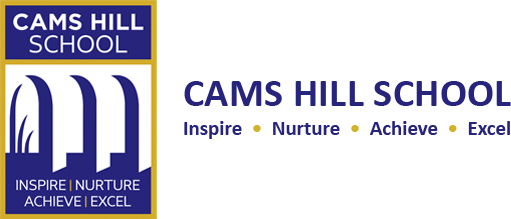 YEAR 8 BOYS BASKETBALL DWYJADE CONTEMPORARY DANCE CLASS. FWN5-6PM. PORTCHESTER FRIALL YEARS VOLLEYBALL RGRALL YEARS GIRLS RUGBY ECYALL YEARS TENNIS ACTIVE ACADEMY (FEES APPLY) DWY